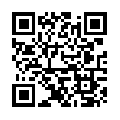 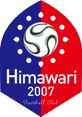     FC Himawari2007 入会申込書入会日　　　　年　　月　　日　　背番号（　　　）※当クラブの活動風景を撮影した写真および映像をFC Himawari2007のプロモーション等に使用させて頂く場合があります。予めご了承ください。※ご記入頂いた個人情報につきましては、当クラブでの運営上の使用およびそれに付随するサービスの提供およびご案内のみに使用させて頂きます。【誓約】FC Himawari2007に入会するにあたり、クラブの規約を遵守することを誓います。また、緊急の際にはご家族への連絡なしに、医師の診断のもと応急処置が行われることを承諾します。選手署名　　　　　　　　　　　　　印　　　　保護者署名　　　　　　　　　　　　印【会費】　ゆうちょ・東濃 　                       【商品】　ゆうちょ・東濃フリガナ生年月日（西暦）生年月日（西暦）氏名年　　月　　日年　　月　　日ご住所〒愛知県〒愛知県〒愛知県〒愛知県〒愛知県〒愛知県通学先学年学年学年フリガナ入会動機入会動機ホームページ ・ ポスティングスポーツショップ ・雑誌広告ご紹介〈　　　　　　　　 　　　〉ホームページ ・ ポスティングスポーツショップ ・雑誌広告ご紹介〈　　　　　　　　 　　　〉ホームページ ・ ポスティングスポーツショップ ・雑誌広告ご紹介〈　　　　　　　　 　　　〉保護者氏名入会動機入会動機ホームページ ・ ポスティングスポーツショップ ・雑誌広告ご紹介〈　　　　　　　　 　　　〉ホームページ ・ ポスティングスポーツショップ ・雑誌広告ご紹介〈　　　　　　　　 　　　〉ホームページ ・ ポスティングスポーツショップ ・雑誌広告ご紹介〈　　　　　　　　 　　　〉自宅TEL携帯電話携帯電話緊急連絡先E-mailE-mail健康状態ご要望良好　・　その他（アレルギーなど詳細をご記入下さい。）ご要望（良好　・　その他（アレルギーなど詳細をご記入下さい。）ご要望（良好　・　その他（アレルギーなど詳細をご記入下さい。）ご要望（良好　・　その他（アレルギーなど詳細をご記入下さい。）ご要望（良好　・　その他（アレルギーなど詳細をご記入下さい。）ご要望（良好　・　その他（アレルギーなど詳細をご記入下さい。）ご要望（特記事項□週１コース　□週２コース　□キッズコース□ストライカー・ＧＫ・ディフェンスコース　□ファンクショナルコース□ファンタジスタコース　□レディースコース□週１コース　□週２コース　□キッズコース□ストライカー・ＧＫ・ディフェンスコース　□ファンクショナルコース□ファンタジスタコース　□レディースコース□週１コース　□週２コース　□キッズコース□ストライカー・ＧＫ・ディフェンスコース　□ファンクショナルコース□ファンタジスタコース　□レディースコース□週１コース　□週２コース　□キッズコース□ストライカー・ＧＫ・ディフェンスコース　□ファンクショナルコース□ファンタジスタコース　□レディースコース□週１コース　□週２コース　□キッズコース□ストライカー・ＧＫ・ディフェンスコース　□ファンクショナルコース□ファンタジスタコース　□レディースコース□週１コース　□週２コース　□キッズコース□ストライカー・ＧＫ・ディフェンスコース　□ファンクショナルコース□ファンタジスタコース　□レディースコース